ЛИСТ СОГЛАСОВАНИЯк проекту постановления Администрации города Ханты-Мансийска «Об утверждении концепции архитектурной среды индивидуальной жилой застройки микрорайона Восточный в городе Ханты-Мансийске».Проект вносит: Сафин Рустам Тахирович – И.о. директора Департамента градостроительства и архитектуры Администрации города Ханты-Мансийска,  тел: 32-59-70Исполнитель: Фролова О.И. – заместитель директора – главный архитектор Департамента градостроительства и архитектуры Администрации города Ханты-Мансийска тел: 35-23-57Согласовано:									                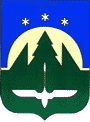 Муниципальное образованиеХанты-Мансийского автономного округа – Югрыгородской округ город Ханты-МансийскДЕПАРТАМЕНТГРАДОСТРОИТЕЛЬСТВА И АРХИТЕКТУРЫАДМИНИСТРАЦИИ ГОРОДА ХАНТЫ-МАНСИЙСКАЗаключениео проведенной проверке антикоррупционной экспертизы муниципального нормативного правового акта (проекта) ПостановленияАдминистрации города Ханты-Мансийска «Об утверждении концепции архитектурной среды индивидуальной жилой застройки микрорайона Восточный в городе Ханты-Мансийске». (об отсутствии коррупциогенных факторов)Вводная часть         Настоящее заключение подготовлено по результатам проведённой антикоррупционной экспертизы проекта муниципального нормативного правового акта – Проекта Постановления Администрации города Ханты-Мансийска «Об утверждении концепции архитектурной среды индивидуальной жилой застройки микрорайона Восточный в городе Ханты-Мансийске».         В процессе антикоррупционной экспертизы использованы положения Федерального закона от 17.07.2009 № 172-ФЗ «Об антикоррупционной экспертизе нормативных правовых актов и проектов нормативных правовых актов», постановления Правительства Российской Федерации от 26.02.2010 №96 «Об антикоррупционной экспертизе нормативных правовых актов и проектов нормативных правовых актов» и Порядка проведения антикоррупционной экспертизе проектов муниципальных нормативных правовых актов и действующих муниципальных нормативных правовых актов Администрации города Ханты-Мансийска, иные источники не использовались.II. Выводы           Коррупциогенные факторы, устанавливающие для правоприменителя необоснованно широкие пределы усмотрения или возможность необоснованного применения исключений из общих правил, а также содержащие неопределённые, трудновыполнимые и (или) обременительные требования к гражданам и организациям, в проекте правового акта не выявлены.И.о. директора Департамента		                                 		Р.Т. СафинЛист рассылкик проекту Постановления Администрации города Ханты-Мансийска«Об утверждении концепции архитектурной среды индивидуальной жилой застройки микрорайона Восточный в городе Ханты-Мансийске».Перечень организацийПроектАДМИНИСТРАЦИЯ ГОРОДА ХАНТЫ-МАНСИЙСКАХанты-Мансийского автономного округа - ЮгрыПОСТАНОВЛЕНИЕ№__________                                                       от «____» __________2015 года«Об утверждении концепции архитектурной среды индивидуальной жилой застройки микрорайона Восточный в городе Ханты-Мансийске»С целью формирования единого архитектурно-художественного облика и благоустройства территории города Ханты-Мансийска, в соответствии с Градостроительным кодексом Российской Федерации, Федеральным законом от 06.10.2003 № 131-ФЗ "Об общих принципах местного самоуправления в Российской Федерации", Правил землепользования и застройки территории города Ханты-Мансийска, утвержденных  решением Думы города Ханты-Мансийска от 26.09.2008г. № 590,  в соответствии с Правилами благоустройства территории города Ханты-Мансийска, утвержденными решением Думы города Ханты-Мансийска от 02.06.2014 г. № 517-V РД, в соответствии с Постановлением Администрации города Ханты-Мансийска «Об утверждении порядка разработки, согласования и утверждения единой концепции архитектурного облика муниципального образования город Ханты-Мансийск», руководствуясь статьей 71 Устава города Ханты-Мансийска": 1. Утвердить концепцию архитектурной среды индивидуальной жилой застройки микрорайона Восточный в городе Ханты-Мансийске согласно приложению № 1 настоящего постановления.2. Настоящее постановление вступает в силу после дня его официального опубликования.3. Контроль за исполнением постановления возложить на заместителя Главы Администрации города Ханты-Мансийска Волчкова С.А.Глава Администрации города Ханты-Мансийска						                     М.П. РяшинПриложение № 1к постановлениюАдминистрациигорода Ханты-Мансийска от _____________ N _________КОНЦЕПЦИЯ АРХИТЕКТУРНОЙ СРЕДЫИНДИВИДУАЛЬНОЙ ЖИЛОЙ ЗАСТРОЙКИ МИКРОРАЙОНА ВОСТОЧНЫЙ В ГОРОДЕ ХАНТЫ-МАНСИЙСКЕ.1. ОБЩИЕ ПОЛОЖЕНИЯ1.1. Настоящая Концепция архитектурной среды индивидуальной жилой застройки микрорайона Восточный в городе Ханты-Мансийске (далее - Концепция) определяет архитектурный облик объектов индивидуального жилого строительства в микрорайоне Восточный в городе Ханты-Мансийске. 1.2. Настоящий Порядок разработан в соответствии с Градостроительным кодексом Российской Федерации, Федеральным законом от 06.10.2003 № 131-ФЗ "Об общих принципах местного самоуправления в Российской Федерации", Правил землепользования и застройки территории города Ханты-Мансийска, утвержденных  решением Думы города Ханты-Мансийска от 26.09.2008г. № 590,  в соответствии с Правилами благоустройства территории города Ханты-Мансийска, утвержденными решением Думы города Ханты-Мансийска от 02.06.2014 г. № 517-V РД, руководствуясь статьей 71 Устава города Ханты-Мансийска", в соответствии с постановлением Администрации города Ханты-Мансийска «Об утверждении порядка разработки, согласования и утверждения единой концепции архитектурного облика муниципального образования город Ханты-Мансийск». 1.3. Настоящая Концепция обязательна для исполнения всеми юридическими и физическими лицами на территории города Ханты-Мансийска, осуществляющих строительство, реконструкцию, капитальный ремонт объектов индивидуального жилищного строительства в границах микрорайона Восточный.1.4. Реализация и контроль настоящей Концепции выполняется на основании паспорта отделки фасадов, зданий, сооружений в муниципальном образования Ханты-Мансийского автономного округа-Югры городской округ город Ханты-Мансийск, согласованного в установленном порядке. 2. ТЕКСТОВАЯ ЧАСТЬ2.1. Описание территории.Концепция архитектурной среды индивидуальной жилой застройки микрорайона Восточный в городе Ханты-Мансийске разрабатывается на территории вновь формируемого жилого района города Ханты-Мансийска, расположенного в восточной части города, в районе ул. Индустриальной. 2.2. Проектные предложения развития территории.Основным принципом организации территории жилых кварталов является эффективность ее использования, формирование необходимого количества объектов обслуживания, размещение жилой застройки до трёх этажей с объектами обслуживания, а так же комплекс мероприятий по благоустройству и озеленению. Жилая застройка жилого района представлена среднеэтажной жилой застройкой, а также объектами индивидуального жилищного строительства. к2.3.  Определение возможных архитектурно-планировочных решений.Минимальная площадь участка – 450 кв.м.Максимальная площадь участка - 650 кв.м.Отступ от красной линии до  объекта индивидуального жилищного строительства - 5 метров.Этажность – не более 3.Высота с мансардным завершением до конька скатной кровли – не более 14 м.Глубина переднего двора – 5 м.Минимальная глубина заднего двора – 3 м.Минимальная ширина бокового двора – 3 м.Минимальная ширина фасада здания со стороны улиц и проездов – 10м.Минимальное расстояние между отдельно стоящими зданиями - 6 м.Максимально допустимая высота ограждения участков объектов индивидуального жилищного строительства со стороны улиц, проездов - 1,8 м, между участками не регламентируется.Максимальный планировочный модуль в архитектурном решении ограждений земельных участков вдоль улиц и проездов – 3,5 м.2.4. Определение оптимального цветового решения объекта индивидуального жилищного строительства. 3. ГРАФИЧЕСКАЯ ЧАСТЬРис. 1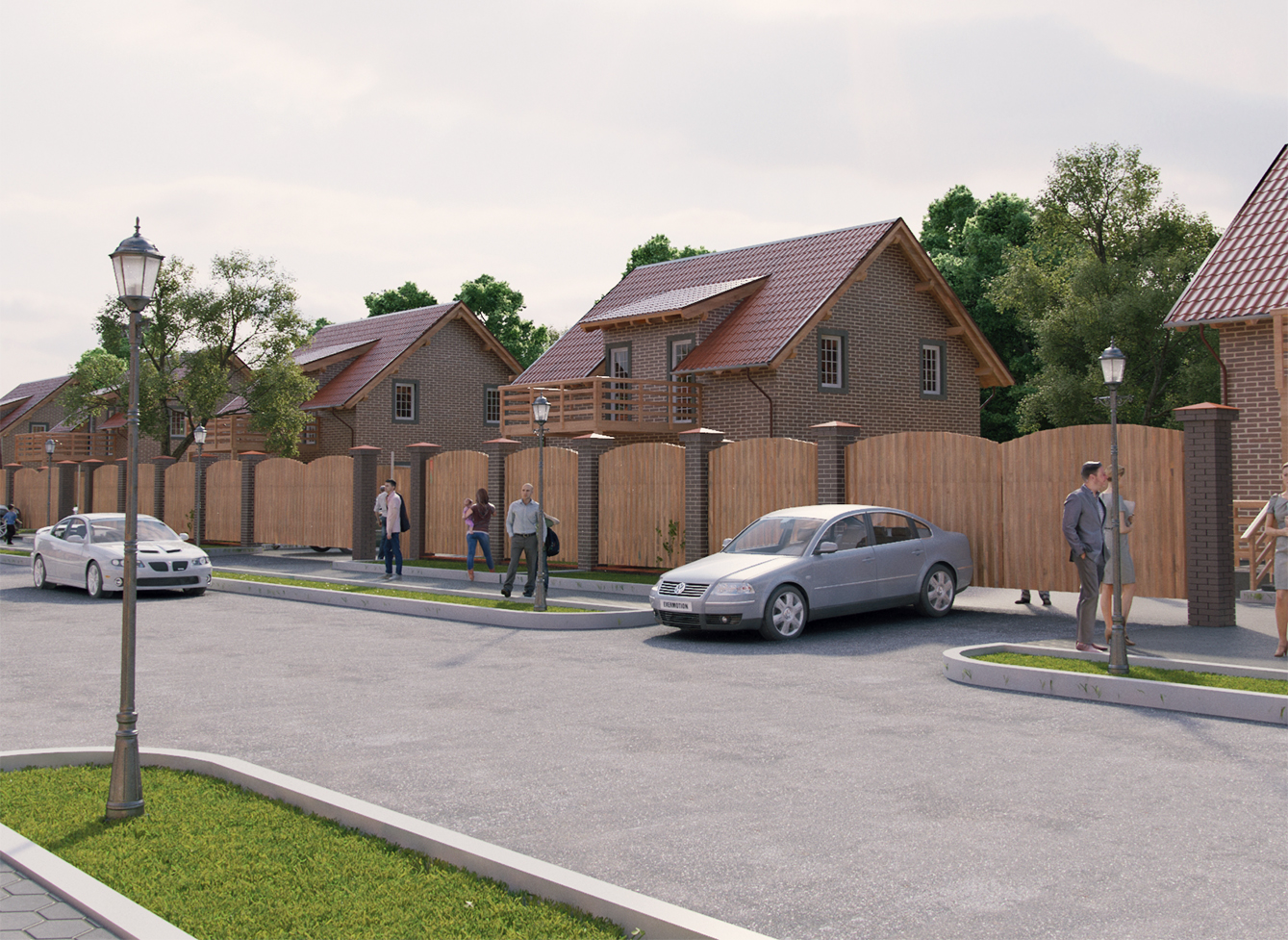 Рис. 2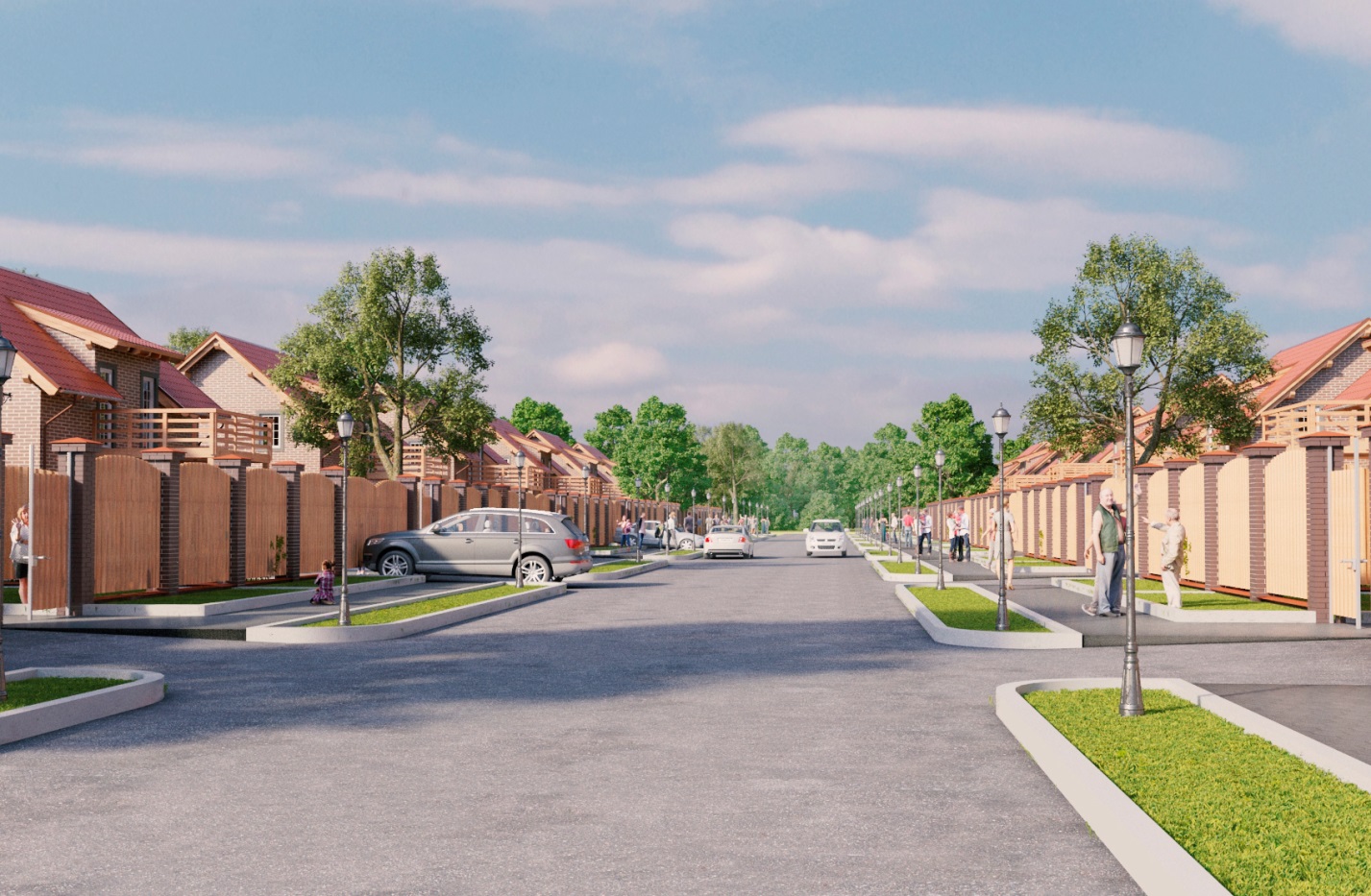 Рис.3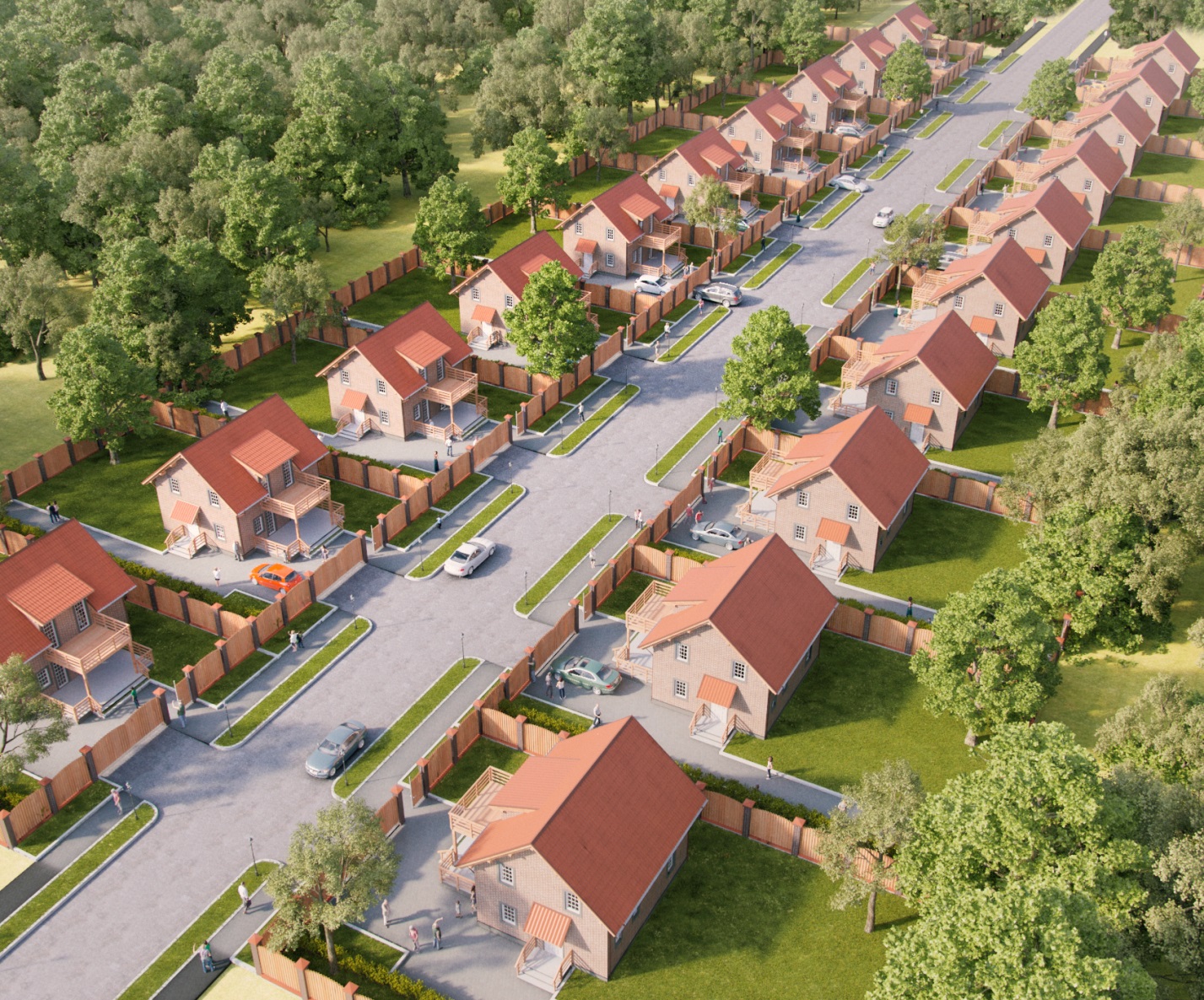 Рис. 4Ф.И.О.должностьПредложения,замечанияПодписьДатаполученияпроектаДата согласованияпроектаРезультатыанализанормативногоправовогоакта накоррупцио-генностьН.А. Дунаевская Первый заместитель Главы Администрации города Ханты-МансийскаС.А. Волчков заместитель Главы Администрации города Ханты-МансийскаТ.В. Марютин заместитель Главы Администрации города Ханты-МансийскаЕ.А. Корчевская директор Департамента муниципальной собственностиА.С. Романюк начальник  юридического управления Администрации города Ханты-МансийскаВ.А. Солодилов   заместитель начальника                                                                  Управления муниципального контроляАдминистрации города  Ханты-МансийскаР.Ш. РечаповДиректор Департамента городского хозяйства Администрации города  Ханты-МансийскаР.Т. СафинИ. о. директора Департамента градостроительства и архитектуры О.И. Фролова заместитель директора - главный архитектор Департамента градостроительства и архитектуры Администрации города  Ханты-МансийскаКалинина ул., д. 26, Ханты-Мансийск,Ханты-Мансийский автономный округ,Тюменская область, Россия, 628007тел. (3467) 32-59-70факс (3467) 32-59-70№ п/пНаименование организацииАдрес1.Департамент градостроительства и архитектуры Администрации города Ханты-Мансийска - 2 экз.ул. Калинина, 262.Департамента городского хозяйства Администрации города  Ханты-Мансийска- 1 экз.ул. Калинина, 263.Управления муниципального контроляАдминистрации города  Ханты-Мансийска- 1 экз.ул. Энгельса, 254. Департамент муниципальной собственности Администрации города  Ханты-Мансийска- 1 экз.Ул. Мира, 14Наименование элементаВид отделкиЦветПримечания1Поверхность стен, балконовЛицевой кирпичRAL 1001RAL 1011, RAL 1013, RAL 1015, RAL 8025,RAL 8028 Цвет поверхностей стен, балконов выполнить в оттенках коричневого, бежевого 1Поверхность стен, балконовФасадная штукатуркаRAL 1001RAL 1011, RAL 1013, RAL 1015, RAL 8025,RAL 8028 Цвет поверхностей стен, балконов выполнить в оттенках коричневого, бежевого 1Поверхность стен, балконовВагонкаRAL 1001RAL 1011, RAL 1013, RAL 1015, RAL 8025,RAL 8028 Цвет поверхностей стен, балконов выполнить в оттенках коричневого, бежевого 2ЦокольНе нормируетсяНе нормируется3КровляНе нормируетсяRAL 8002, RAL 8004, RAL 80074Переплеты окон, витражей, лоджийНе нормируетсяНе нормируется5Ограждения балконовНе нормируетсяНе нормируется6Ограждения земельного участка со стороны улицыЛицевой кирпичRAL 1001RAL 1011,RAL 1013,RAL 1015,RAL 8025,RAL 8028Цвет ограждения земельного участка выполнить в оттенках коричневого, бежевого6Ограждения земельного участка со стороны улицыФасадная штукатуркаRAL 1001RAL 1011,RAL 1013,RAL 1015,RAL 8025,RAL 8028Цвет ограждения земельного участка выполнить в оттенках коричневого, бежевого6Ограждения земельного участка со стороны улицыВагонкаRAL 1001RAL 1011,RAL 1013,RAL 1015,RAL 8025,RAL 8028Цвет ограждения земельного участка выполнить в оттенках коричневого, бежевого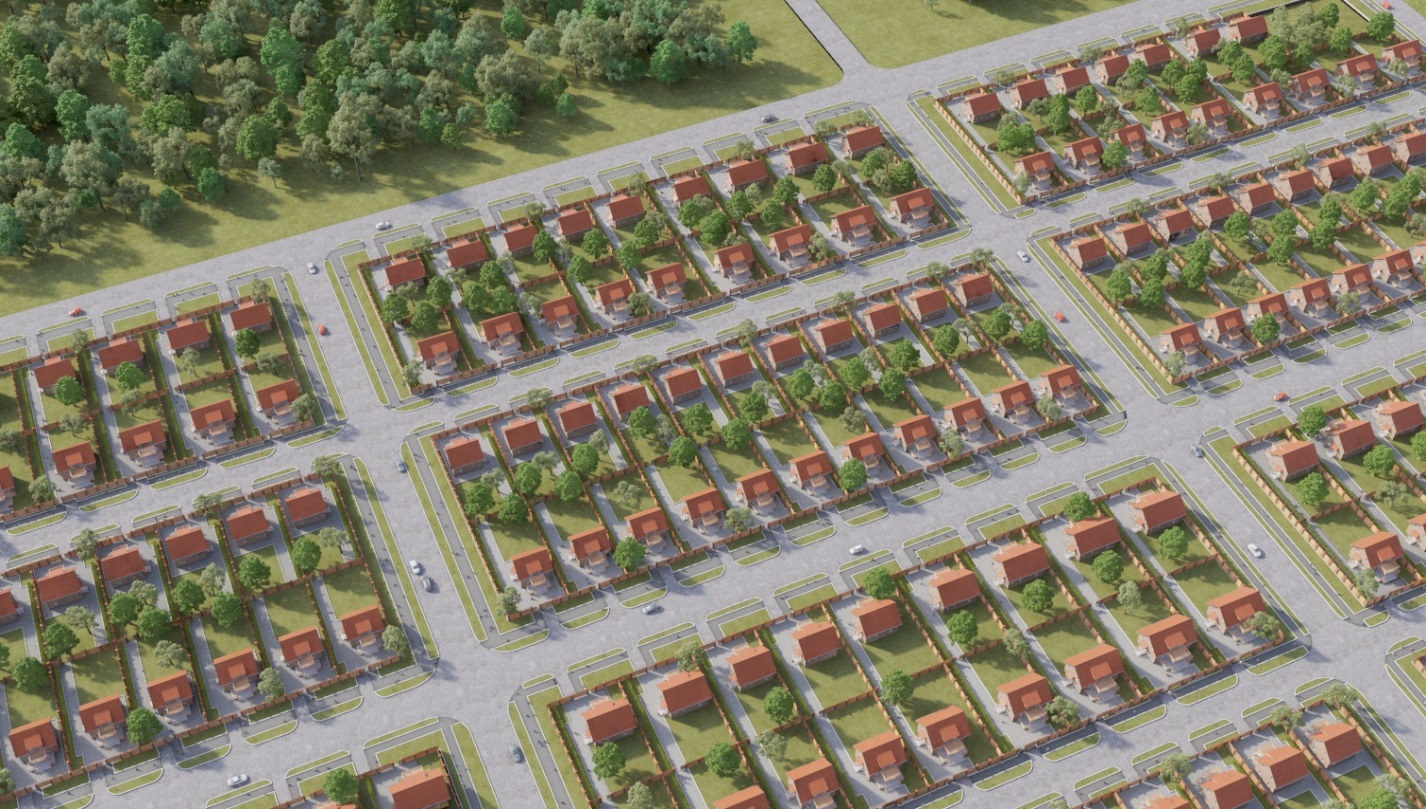 